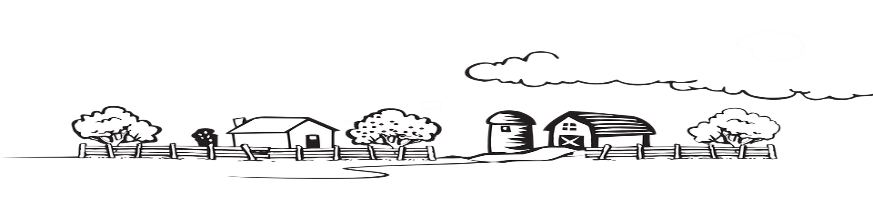 PRINCIPLES OF AGRICULTURECOURSE SYLLABUSMrs. Rosariorosariod@hudsonisd.orgDESCRIPTIONThis course in an introduction to Agriculture, with an emphasis on learning about the FFA organization.  It is designed as an exploratory class, to investigate the many different sectors of the Agriculture industry.  This class is also a prerequisite for other Ag classes that you may be interested in taking in the future, including welding, construction, animal management, horticulture, wildlife management, and others. COURSE TOPICS Introduction and explanation of the science of AgricultureExplanation of the Angelina County Youth Fair opportunitiesCareers in AgricultureThe FFA OrganizationIntroduction to Animal Science and ManagementIntroduction to Soils and HorticultureIntroduction to Ag ConstructionREQUIRED SUPPLIESComposition NotebookPen and PencilBox of KleenexGRADINGDaily workParticipation in activities (which may require getting dirty!)ProjectsExamsMid-Semester and Final Exams*Each student in Principles of Ag is required to memorize and recite the FFA Creed to the rest of the class.  This will count as 5 daily grades and one test grade. Maximum grade if read, not recited, is 70. 